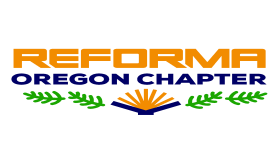 The Valley Library (OSU)210 SW Waldo Place Corvallis, OR 97331 Saturday, February 20 , 2016, 10 – 4CALL TO ORDER / INTRODUCTIONS/ AGENDA CHANGES10:00 – 10:15 	Appoint timekeeper; Introductions; Approval of minutesDISCUSSION / ACTION ITEMS10:15 – 10:25	Chair’s report  (RORoundTable; new Vicepresident: Natalia Fernandez)		Martín Blasco10:25 – 10:35	Treasurer’s report							       Patty Lara      10:35 – 11:00	      Communications Committee’s report			       		      Martín Blasco        10:00 – 12:00       Formation of committees (Scholarships, Mock Pura Belpré Awards, Fundraising,                                      Translations, OLA conferences, Publicity)			                                                        All BREAK and NETWORKING       1:30 – 2:00	     Formation of committees (continue)				    	                          All       2:00 – 2:30	     2016 OLA Conference – REFORMA Oregon presentation				          All       2:30 – 3:00          Scholarship to attend 2016 OLA Conference (Bend)				          All	SHARING       3:00 – 3:30	     Member libraries’ updates							          AllMEETING REVIEW / FUTURE PLANS       3:30 – 4:00	    Future topics									          AllPresentationsLocation of next meetingADJOURN